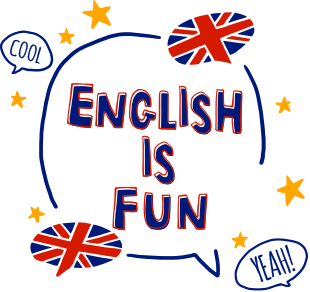                                                      (FEEDBACK)Unit 1 : “my clothes”First step: Al ser un vocabulario nuevo, los estudiantes deben observar cada imagen y repetirla, también se pueden usar las prendas del hogar para ir haciendo un juego, mostrar cada prenda y que digan el nombre correcto.Example: mostrar una polera ….. “This is a T-shirt”Second step: Leer y colorear. En esta parte de la actividad hay que dejar en claro que “I´m wearing” significa  “estoy usando” por lo cual se debe pintar el vocabulario con el color correspondiente.Girl: estoy usando un vestido color azul y zapatos amarillos.Boy: estoy  usando una chaqueta morada, una polera roja y pantalones azules.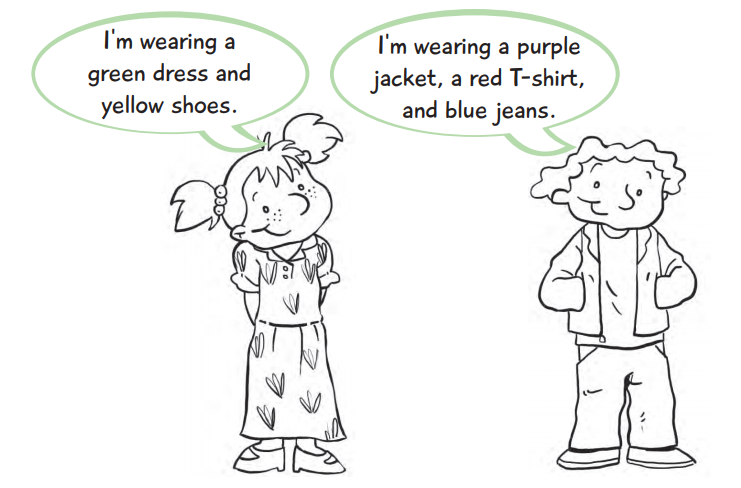 Third step: Observar y completar la vestimenta.     I´m wearing a blue T-SHIRT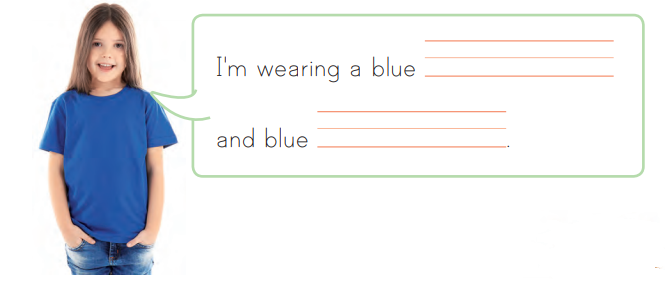 And blue JEANS 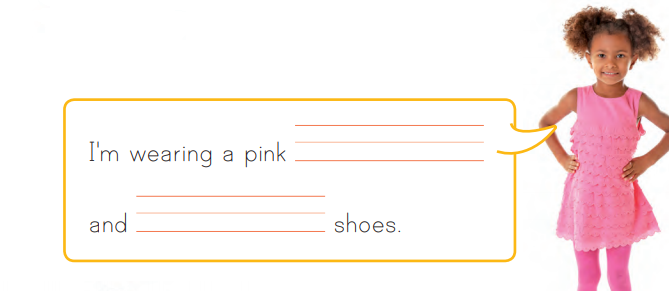 I´m wearing a pink DRESSAnd BLACK shoes   (color a elección ya que no aparecia el color de los shoes)Finalmente, tu propia descripción:Example: I’m wearing a red Tshit and a blue short. 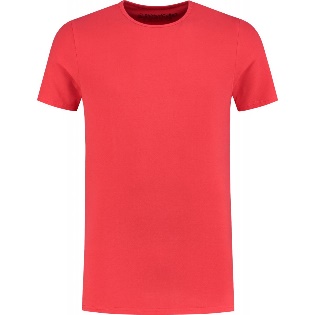 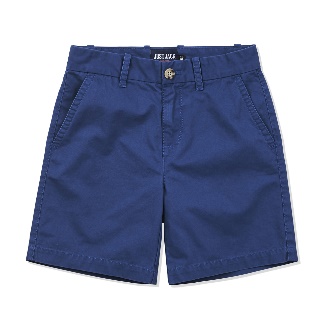 *Al finalizar la actividad siempre es necesario entregar algún refuerzo positivo. Y recordar que primero se utiliza el color y después la prenda.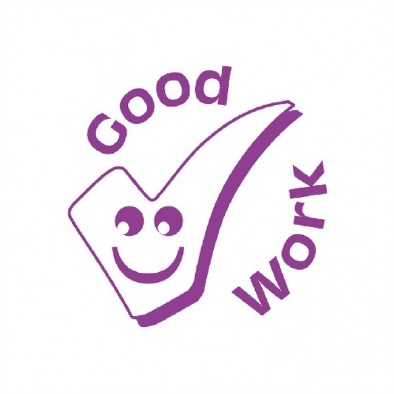 I´m wearing + color+ clothes.                        Thank you for all your support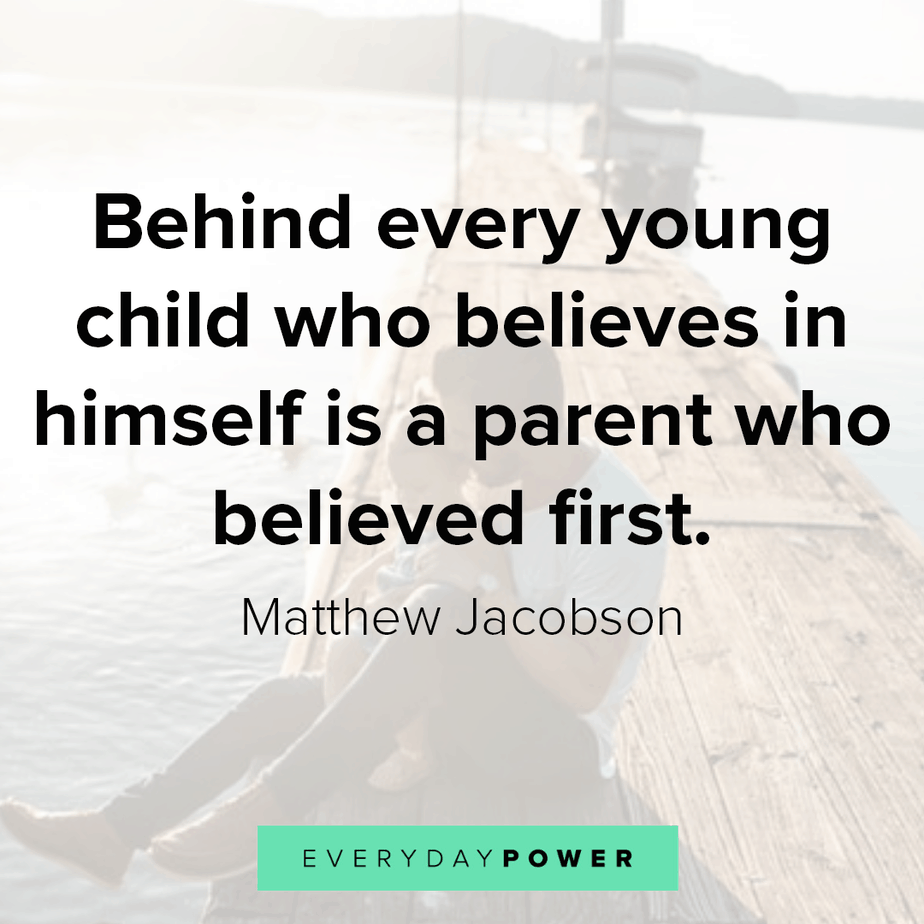 T- SHIRTSHOESPANTS/ JEANSJACKETDRESSSHORT